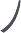 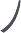 CENTRO STUDI RECALCATIPalazzo RecalcatiVia Amedei n. 8 - 20123 MILANOemail: eventi.centrostudirecalcati@ilcservice.euTel 333-7408015MODULO ISCRIZIONE AVVOCATI“DIRITTO del TURISMO e DELLA HOSPITALITY: NORMATIVE RECENTI e CASI PRATICI”Il/La Sottoscritto/a  ________________________________________________________________RAGIONE SOCIALE______________________________________________________________INDIRIZZO (via, civico, città, cap )___________________________________________________PARTITA IVA ___________________________________________________________________CODICE FISCALE________________________________________________________________CODICE UNIVOCO _________________________ PEC_________________________________FORO DI ISCRIZIONE:  ___________________________________________________________TELEFONO: ________________________ EMAIL:  ____________________________________DATI PER LA FATTURAZIONE:  _________________________________________________CHIEDELa iscrizione al CICLO di 4 incontri (quattro ore ciascuno) che si terrà nei giorni 21/11/2019, 28/11/2019, 5/12/2019 e 12/12/2019 dalle ore 12.00 alle ore 16.00, presso i locali del Centro Studi Recalcati, in Milano, via Amedei 8 (Scala B, ascensore rosso, secondo piano):(SI)		(NO)		barrare la casella presceltaLa iscrizione ai SINGOLI incontri (quattro ore ciascuno) che si terranno nei giorni:21 novembre 2019: 		(SI)		(NO)28 novembre 2019: 		(SI)		(NO) 05 dicembre 2019: 		(SI)		(NO)		barrare la casella prescelta12 dicembre 2019: 		(SI)		(NO)dalle ore 12.00 alle ore 16.00, presso i locali del Centro Studi Recalcati, in Milano, via Amedei 8 (Scala B, ascensore rosso, secondo piano).La domanda di iscrizione dovrà essere trasmessa in allegato email al seguente indirizzo (eventi.centrostudirecalcati@ilcservice.eu), accompagnata da copia del bonifico della quota di iscrizione per il CICLO di 4 incontri (pari ad € 290,00 IVA esclusa) OVVERO da copia del bonifico della quota di iscrizione - per ogni SINGOLO incontro - (pari ad € 90,00 IVA esclusa).Essendo limitata la partecipazione all’evento ad un massimo di 50 persone non è in questo caso prevista la possibilità di disdire l’iscrizione una volta effettuata.In caso di iscrizioni superiori al numero dei posti suindicato verrà concessa la opzione di restituzione della quota di iscrizione ovvero di partecipazione ad un secondo identico evento da calendarizzare entro la fine del mese di febbraio 2020.Il versamento della quota di iscrizione sarà effettuato con le seguenti modalità:Bonifico bancario su Banca Intesa SanpaoloIBAN: IT 16O 030 6909 4831 000000 10994intestato ILC SERVICE SRLData _____________________         (firma leggibile) __________________________________Informativa privacyex art. 13 decreto legislativo 30 giugno 2003 n. 196 - Regolamento Europeo n. 679/2016 (GDPR)ILC SERVICE SRL (Titolare del trattamento) informa che i dati raccolti con il presente modulo saranno trattati, sia con strumenti elettronici al fine di: (a) eseguire gli obblighi derivanti dalla sua iscrizione al Seminario e le attività ad esso connesse (acquisizione di informazioni preliminari; fatturazione; gestione dei rapporti con il cliente ecc.); (b) inviarle materiale informativo. Il conferimento dei dati è facoltativo. Si precisa però che il mancato conferimento o il rifiuto al successivo trattamento dei dati necessari per le finalità indicate al punto (a) darà luogo all’impossibilità da parte di ILC SERVICE SRL di dar corso al rapporto contrattuale medesimo. L’eventuale rifiuto o la mancata espressione di consenso, invece, per le finalità di cui al punto (b) non comporterà conseguenze, se non l’impossibilità di poterla aggiornare in merito alle nostre iniziative. Le ricordiamo che può esercitare i diritti di cui all’art. 7 del d. lgs. n. 196/2003 (a titolo esemplificativo il diritto di chiedere l’aggiornamento, la rettifica, la cancellazione, l’integrazione dei dati). Comunicazione e diffusione dei dati - I dati personali non sono soggetti a diffusione ma potranno essere soggetti, per l’espletamento delle attività richieste, a comunicazione ai seguenti soggetti: istituti bancari per il pagamento delle prestazioni eseguite, consulenti esterni, che affiancano il titolare nella gestione degli adempimenti normativi, enti pubblici, per ottemperare a obblighi di legge. Nel caso il trattamento sia effettuato grazie all’apporto professionale continuativo di soggetti terzi questi saranno nominati responsabili di trattamento, i cui nominativi sono disponibili in sede. Trasferimento dati all’estero - Il titolare non effettua il trasferimento dei dati personali all’estero, a meno che ciò non sia espressamente richiesto dall’interessato. Periodo di conservazione - I dati saranno trattati per il tempo necessario al raggiungi- mento delle finalità sopra indicate. In particolare, per finalità fiscali i dati comuni saranno conservati per almeno 10 anni dalla chiusura della fatturazione per ottemperare agli obblighi fiscali e tributari. I dati saranno conservati presso la sede del Titolare. Profilazione - Non viene fatto trattamento automatizzato di profilazione dei dati. Diritti dell’interessato - Il Regolamento riconosce all’interessato i seguenti diritti. Egli può ottenere dal titolare del trattamento la conferma o meno dell’esistenza dei propri dati personali, avere conoscenza dell’origine di tali dati, nonché le caratteristiche del trattamento; può inoltre ottenere la cancellazione, nonché l’aggiornamento, rettifica o l’integrazione dei dati. Può inoltre opporsi al trattamento ed ottenere la portabilità dei dati, nel rispetto delle norme deontologiche che regolano il passaggio di consegne tra i legali e le comunicazioni riservate. Le richieste dovranno pervenire al Titolare a mezzo PEC (ilcservicesrl@legalmail.it) ovvero a mezzo lettera raccomandata inviando una comunicazione al seguente recapito: Via Amedei 8– 20123 Milano.L'interessato ha altresì diritto di proporre reclamo alle autorità di controllo nei modi previsti dal regolamento nel caso ritenga di aver subito una lesione dei propri diritti.Finalità indicate al punto (a)         □   rilascio il consenso 			   □ nego il consenso Finalità indicate al punto (b)         □   rilascio il consenso 			   □ nego il consensoData: ___________________                                Firma leggibile _____________________________